Access & ExcellenceApril 2016http://bit.ly/256Jsaa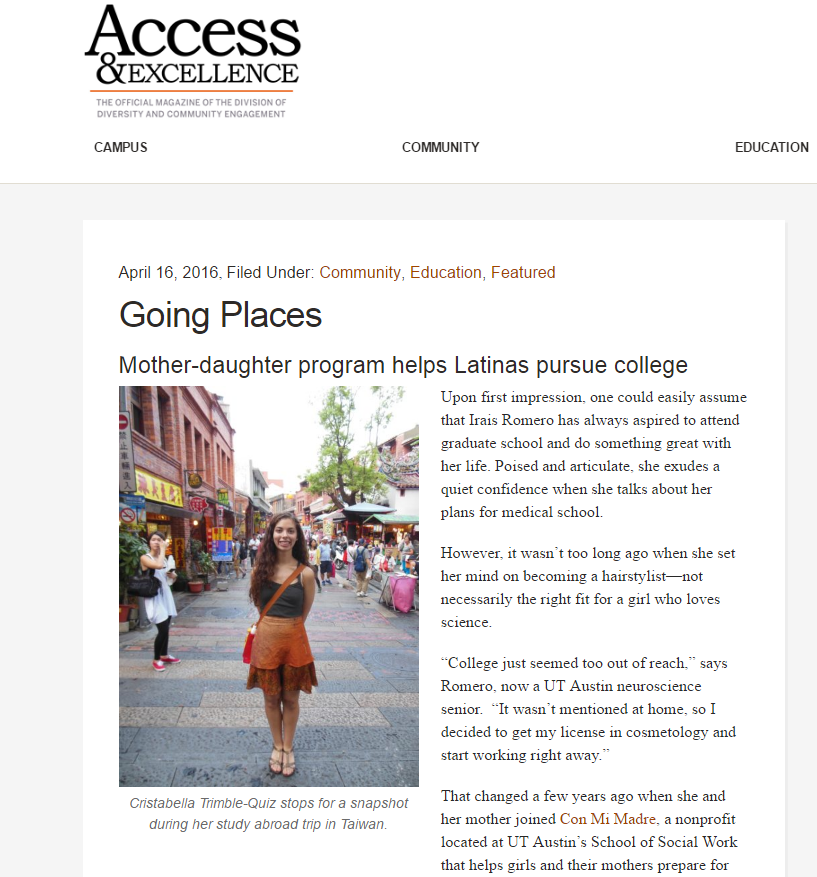 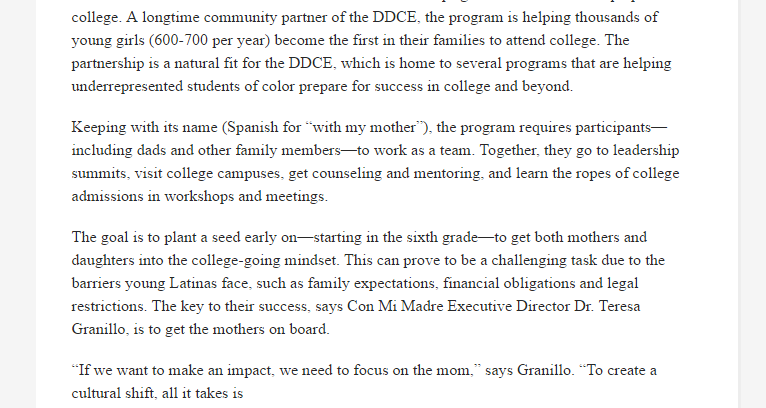 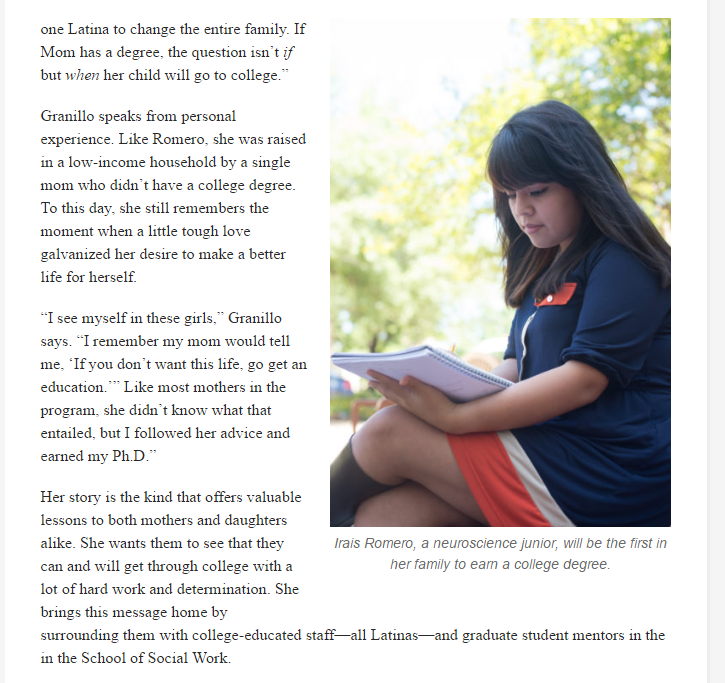 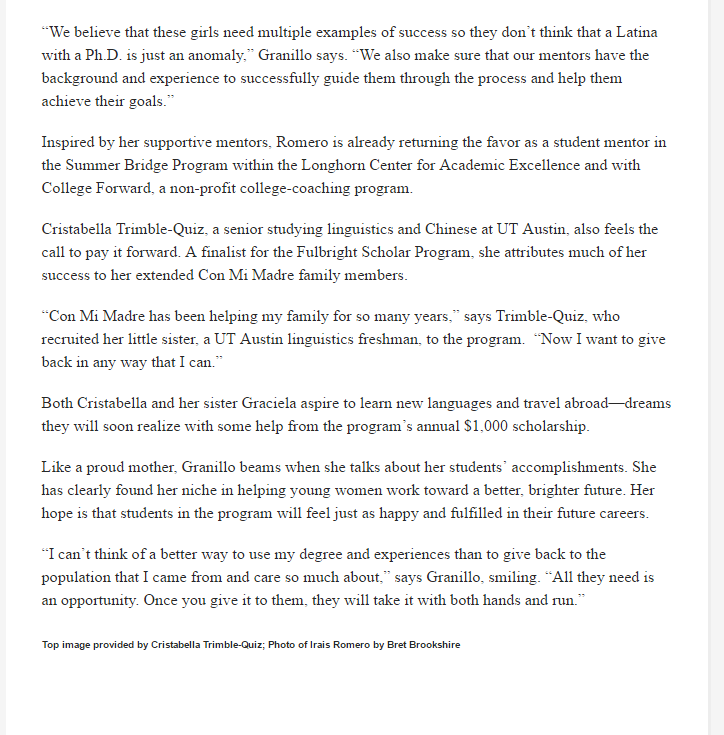 